ΣΧΟΛΕΙΟ: _________________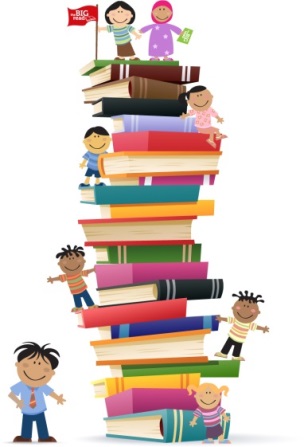 ΣΧΟΛΙΚΟ ΕΤΟΣ: ____________ΤΑΞΗ: ____________ ΕΚΠΑΙΔΕΥΤΙΚΟΣΩΡΑΔΕΥΤΕΡΑΤΡΙΤΗΤΕΤΑΡΤΗΠΕΜΠΤΗΠΑΡΑΣΚΕΥΗ1η2η3η4η5η6η7η